ВИКОНАВЧИЙ КОМІТЕТ ПЕРЕМИШЛЯНСЬКОЇ МІСЬКОЇ РАДИ ЛЬВІВСЬКОГО РАЙОНУ ЛЬВІВСЬКОЇ ОБЛАСТІОБҐРУНТУВАННЯ ПІДСТАВИдля здійснення закупівлі згідно з підпунктом 6 пункту 13 Особливостей здійснення публічних закупівель товарів, робіт і послуг для замовників, передбачених Законом України «Про публічні закупівлі», на період дії правового режиму воєнного стану в Україні та протягом 90 днів з дня його припинення або скасування, затверджених постановою від 12.10.2022 № 1178 (далі — Особливості)Найменування, місцезнаходження та ідентифікаційний код замовника в Єдиному державному реєстрі юридичних осіб, фізичних осіб — підприємців та громадських формувань, його категорія: Виконавчий комітет Перемишлянської міської ради Львівського району Львівської області81200, Львівська обл., Львівський р-н., м.Перемишляни, вул.Привокзальна, 3аЄДРПОУ: 04056173Орган місцевого самоврядуванняНазва предмета закупівлі із зазначенням коду за Єдиним закупівельним словником (у разі поділу на лоти такі відомості повинні зазначатися стосовно кожного лота) та назви відповідних класифікаторів предмета закупівлі й частин предмета закупівлі (лотів) (за наявності): Природній газ ДК 021:2015: 09120000-6: газове паливоВид та індентифікатор процедури закупівлі: UA-2023-12-29-002686-aРозмір бюджетного призначення: 198 646, 68 грн. згідно кошторису та плану асигнувань на 2024р..Підстави для здійснення закупівлі: відповідно до підпункту 6 пункту 13 Особливостей: відмінено відкриті торги через неподання жодної тендерної пропозиції для участі у відкритих торгах у строк, установлений замовником згідно з цими особливостями, у тому числі за лотом. При цьому предмет закупівлі, його технічні, кількісні та якісні характеристики, проект договору про закупівлю, а також вимоги до суб’єкта, з яким укладається договір про закупівлю, не повинні відрізнятися від вимог, що були визначені замовником у тендерній документації (крім вимог, визначених пунктом 47 цих особливостей), та сума договору про закупівлю не може перевищувати очікувану вартість предмета закупівлі, зазначену замовником в оголошенні про проведення відкритих торгів, які відмінено через відсутність достатньої кількості учасників процедури закупівлі (учасника процедури закупівлі), з урахуванням прийнятного відсотка перевищення ціни тендерної пропозиції учасника процедури закупівлі над очікуваною вартістю предмета закупівлі, якщо такий прийнятний відсоток був зазначений у тендерній документації.Обґрунтування підстави для здійснення:Відповідно до статті 64 Конституції України в умовах воєнного або надзвичайного стану тимчасово можуть встановлюватись окремі обмеження прав і свобод із обов’язковим зазначенням строку дії цих обмежень.Указом Президента України від 24.02.2022 № 64 (зі змінами) термін дії воєнного стану встановлено до 14.02.2024р..Статтею 4 Указу № 64 Кабінету Міністрів України постановлено невідкладно:1) ввести в дію план запровадження та забезпечення заходів правового режиму воєнного стану в Україні;2) забезпечити фінансування та вжити в межах повноважень інших заходів, пов’язаних із запровадженням правового режиму воєнного стану на території України.Стаття 121 Закону України «Про правовий режим воєнного стану» передбачає, що Кабінет Міністрів України в разі введення воєнного стану в Україні або окремих її місцевостях:1) працює відповідно до Регламенту Кабінету Міністрів України в умовах воєнного стану;2) розробляє та вводить в дію План запровадження та забезпечення заходів правового режиму воєнного стану в окремих місцевостях України з урахуванням загроз та особливостей конкретної ситуації, яка склалася.Згідно з сьомим абзацом пункту 5 частини 1 статті 20 Закону України від 27.02.2014 № 794 «Про Кабінет Міністрів України» Кабінет Міністрів України здійснює керівництво єдиною системою цивільного захисту України, мобілізаційною підготовкою національної економіки та переведенням її на режим роботи в умовах надзвичайного чи воєнного стану.З метою невідкладного забезпечення заходів правового режиму воєнного стану, до яких у тому числі входить здійснення публічних закупівель, частиною 37 розділу Х «Прикінцеві та перехідні положення» Закону встановлено, що на період дії правового режиму воєнного стану в Україні та протягом 90 днів з дня його припинення або скасування особливості здійснення закупівель товарів, робіт і послуг для замовників, передбачених цим Законом, визначаються Кабінетом Міністрів України із забезпеченням захищеності таких замовників від воєнних загроз. На виконання цієї норми Закону урядом були прийняті Особливості.Положеннями Особливостей передбачено підставу для здійснення закупівлі за підпунктом 6 пункту 13: придбання замовниками товарів і послуг (крім послуг з поточного ремонту), вартість яких становить або перевищує 100 тис. гривень, послуг з поточного ремонту, вартість яких становить або перевищує 200 тис. гривень, робіт, вартість яких становить або перевищує 1,5 млн гривень, може здійснюватися без застосування відкритих торгів та/або електронного каталогу для закупівлі товару у разі, коли відмінено відкриті торги через неподання жодної тендерної пропозиції для участі у відкритих торгах у строк, установлений замовником згідно з цими особливостями, у тому числі за лотом. При цьому предмет закупівлі, його технічні, кількісні та якісні характеристики, проект договору про закупівлю, а також вимоги до суб’єкта, з яким укладається договір про закупівлю, не повинні відрізнятися від вимог, що були визначені замовником у тендерній документації (крім вимог, визначених пунктом 47 цих особливостей), та сума договору про закупівлю не може перевищувати очікувану вартість предмета закупівлі, зазначену замовником в оголошенні про проведення відкритих торгів, які відмінено через відсутність достатньої кількості учасників процедури закупівлі (учасника процедури закупівлі), з урахуванням прийнятного відсотка перевищення ціни тендерної пропозиції учасника процедури закупівлі над очікуваною вартістю предмета закупівлі, якщо такий прийнятний відсоток був зазначений у тендерній документації.Обсяг закупівлі визначається на підставі річного планування, а також з урахуванням потреби замовника на період з січня  по 15 квітня 2024 року. Існує  потреба у здійсненні Закупівлі. Виконавчим комітетом Перемишлянської міської ради Львівського району Львівської області була оголошена закупівля за процедурою відкриті торги (з особливостями) в електронній системі закупівель за ідентифікатором UA -2023-12-18-015673-а.27.12..2023 року через неподання жодної тендерної пропозиції для участі у відкритих торгах у строк, установлений замовником, відкриті торги щодо Закупівлі автоматично відмінені електронною системою закупівель відповідно до п. 51 Особливостей. Звіт про результати проведення процедури закупівлі додається (ID оголошення - UA -2023-12-18-015673-а).При цьому у Замовника існує  потреба в Закупівлі.Водночас, як передбачено чинним законодавством, під час здійснення закупівель замовники повинні дотримуватися принципів здійснення публічних закупівель.Отже, враховуючи зазначене, з метою дотримання принципу ефективності закупівлі, якнайшвидшого забезпечення наявної потреби Замовника в умовах воєнного стану Замовник прийняв рішення щодо здійснення Закупівлі без застосування відкритих торгів та/або електронного каталогу для закупівлі товару та застосування під час здійснення Закупівлі, як виняток, підстави за підпунктом 6 пункту 13 Особливостей: придбання замовниками товарів і послуг (крім послуг з поточного ремонту), вартість яких становить або перевищує 100 тис. гривень, послуг з поточного ремонту, вартість яких становить або перевищує 200 тис. гривень, робіт, вартість яких становить або перевищує 1,5 млн гривень, може здійснюватися без застосування відкритих торгів та/або електронного каталогу для закупівлі товару у разі, коли відмінено відкриті торги через неподання жодної тендерної пропозиції для участі у відкритих торгах у строк, установлений замовником згідно з цими особливостями, у тому числі за лотом. При цьому предмет закупівлі, його технічні, кількісні та якісні характеристики, проект договору про закупівлю, а також вимоги до суб’єкта, з яким укладається договір про закупівлю, не повинні відрізнятися від вимог, що були визначені замовником у тендерній документації (крім вимог, визначених пунктом 47 цих особливостей), та сума договору про закупівлю не може перевищувати очікувану вартість предмета закупівлі, зазначену замовником в оголошенні про проведення відкритих торгів, які відмінено через відсутність достатньої кількості учасників процедури закупівлі (учасника процедури закупівлі), з урахуванням прийнятного відсотка перевищення ціни тендерної пропозиції учасника процедури закупівлі над очікуваною вартістю предмета закупівлі, якщо такий прийнятний відсоток був зазначений у тендерній документації,  і укладення договору.З огляду на викладене, рішення щодо проведення закупівлі відповідає чинному законодавству.За результатами закупівлі, здійсненої відповідно до цього пункту, замовники оприлюднюють в електронній системі закупівель звіт про договір про закупівлю, укладений без використання електронної системи закупівель, відповідно до пункту 38 розділу Х «Прикінцеві та перехідні положення» Закону.Разом із звітом про договір про закупівлю, укладений без використання електронної системи закупівель, замовник оприлюднює в електронній системі закупівель договір про закупівлю та додатки до нього, а також обґрунтування підстави для здійснення замовником закупівлі відповідно до пункту 13 Особливостей у вигляді цього файлу «Обґрунтування підстави».Перелік документів, якими підтверджується наявність підстави для застосування виключення за Особливостями (документальне підтвердження):1.Звіт про результати проведення процедури закупівлі UA -2023-12-18-015673-а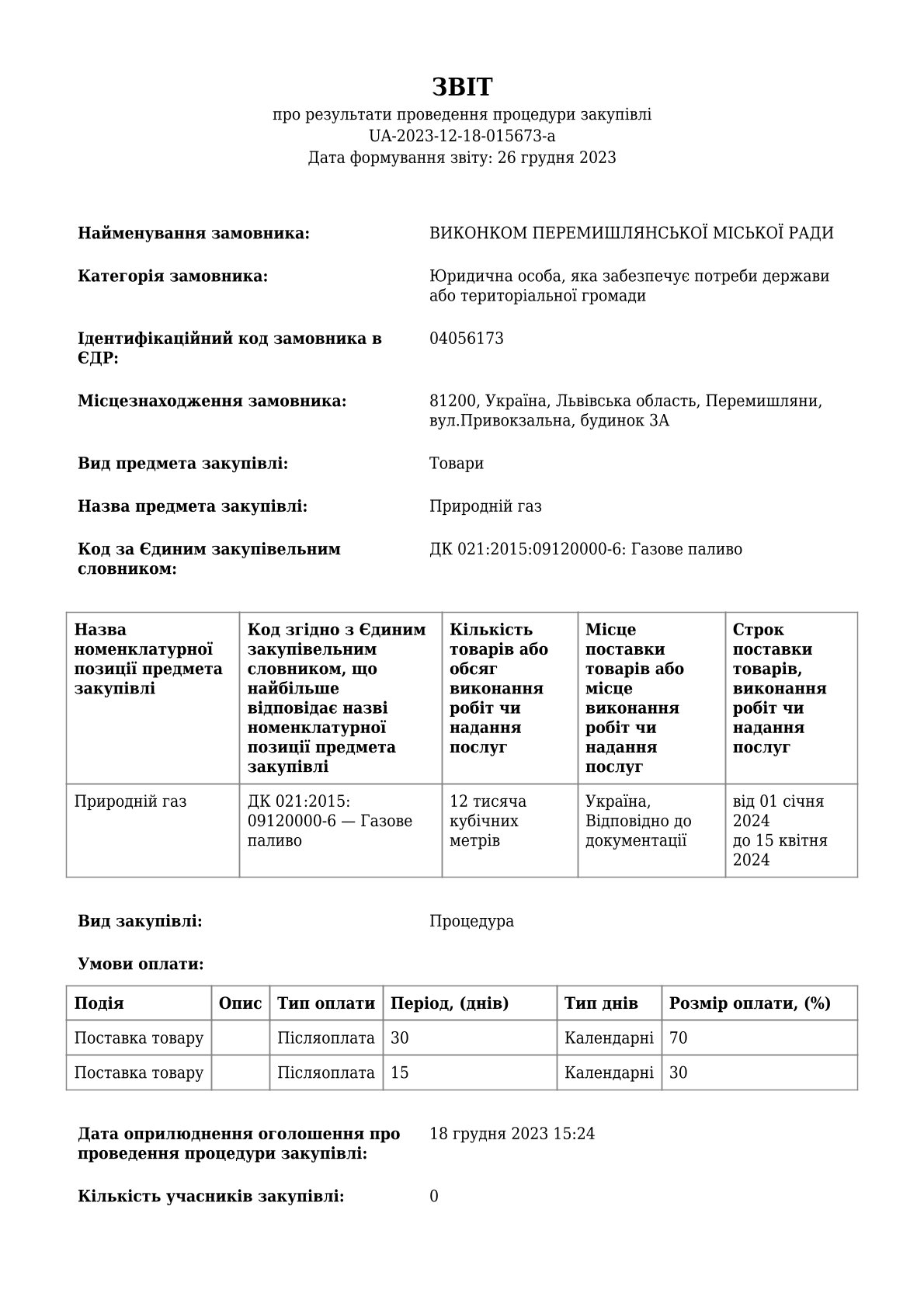 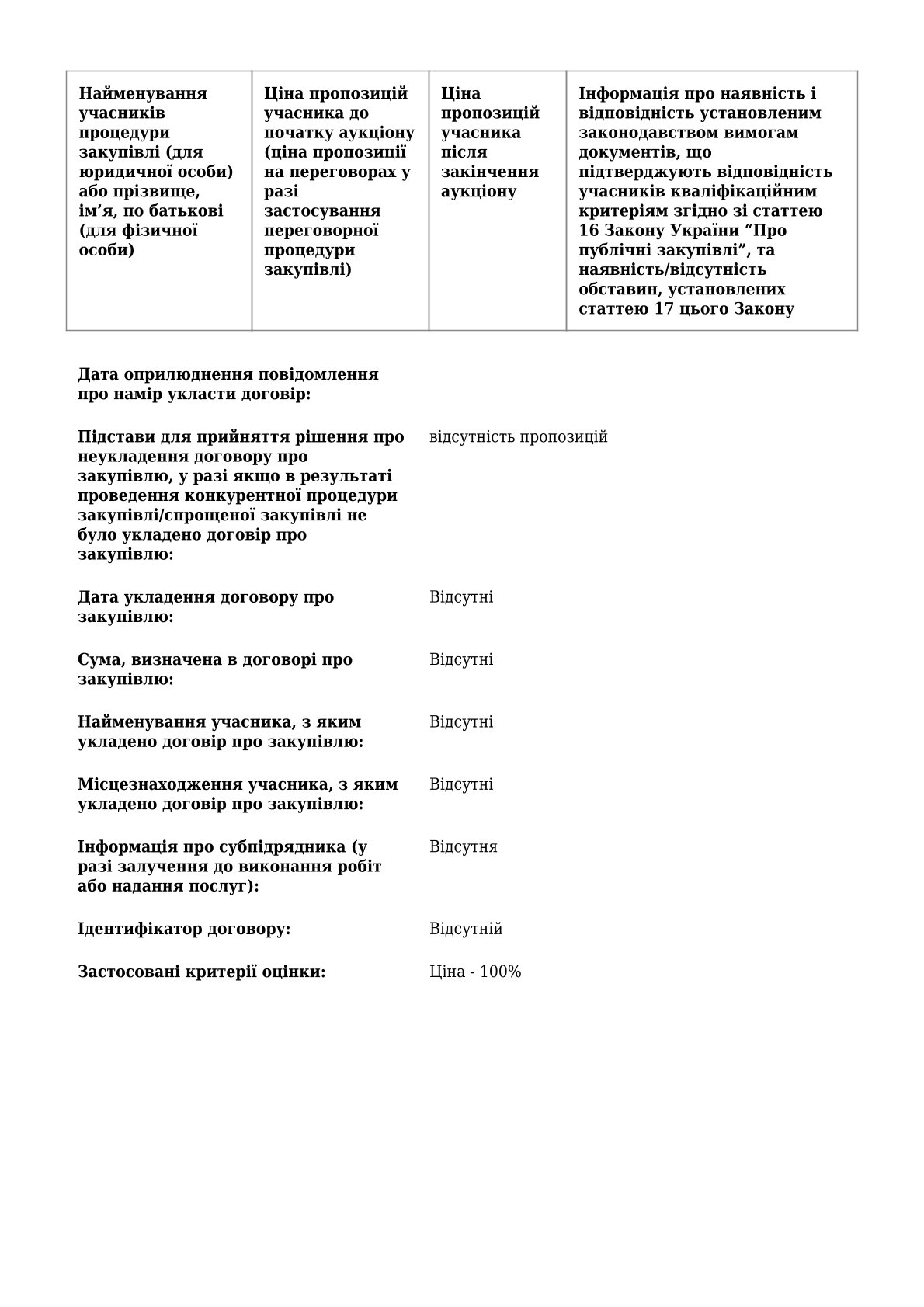 